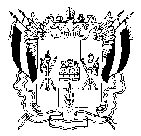 АДМИНИСТРАЦИЯ  ВЕСЕЛОВСКОГО СЕЛЬСКОГО ПОСЕЛЕНИЯВЕСЕЛОВСКОГО РАЙОНА РОСТОВСКОЙ ОБЛАСТИПОСТАНОВЛЕНИЕ10.02.2020 года                                   № 21                                       п. ВеселыйОб утверждении бюджетного прогноза муниципального образования«Веселовское  сельское поселение» на долгосрочный период до 2030 года              В соответствии со статьей 1701 Бюджетного кодекса Российской Федерации, постановлением Администрации Веселовского сельского поселения от 02.12.2016 № 363 «Об утверждении Правил разработки и утверждения бюджетного прогноза Веселовского сельского поселения на долгосрочный период»,    руководствуясь Уставом муниципального образования «Веселовское сельское поселение»ПОСТАНОВЛЯЮ:1. Утвердить  бюджетный прогноз муниципального образования «Веселовское  сельское поселение» на долгосрочный период до 2030 года, согласно приложению к настоящему постановлению.2. Настоящее постановление вступает в силу со дня его обнародования (опубликования).3. Настоящее постановление разместить на официальном сайте Администрации Веселовского сельского поселения.4.  Контроль за выполнением постановления оставляю за собой.Глава  Администрации Веселовского сельского поселения                                                А.Н. Ищенко                                    Приложение  к постановлению Администрации Веселовского сельского поселения                                  от  10.02.2020г.  №21 БЮДЖЕТНЫЙ ПРОГНОЗмуниципального образования «Веселовское сельское поселение»на долгосрочный период до 2030 годаНеобходимость разработки документов долгосрочного бюджетного планирования была обозначена в Бюджетном послании Президента Российской Федерации о бюджетной политике. В целях реализации долгосрочного планирования принят Федеральный закон от 28.06.2014 № 172-ФЗ «О стратегическом планировании в Российской Федерации», внесены изменения в Бюджетный кодекс Российской Федерации в части дополнения статьей 1701 «Долгосрочное бюджетное планирование». На региональном уровне принят Областной закон от 20.10.2015 № 416-ЗС «О стратегическом планировании в Ростовской области». Областной закон от 03.08.2007 № 743-ЗС «О бюджетном процессе в Ростовской области» дополнен статьей 191 «Долгосрочное бюджетное планирование». Правила разработки и утверждения бюджетного прогноза Ростовской области на долгосрочный период утверждены постановлением Правительства Ростовской области от 25.12.2015 № 183 «Об утверждении Правил разработки и утверждения бюджетного прогноза Ростовской области на долгосрочный период».Постановлением Администрации Веселовского сельского поселения от 02.12.2016 № 363 утверждены Правила разработки и утверждения бюджетного прогноза Веселовского сельского поселения на долгосрочный период.Указанными Правилами установлено, что бюджетный прогноз разрабатывается каждые три года на шесть и более лет на основе прогноза социально-экономического развития поселения на соответствующий период.Бюджетный прогноз муниципального образования «Веселовское  сельское поселение» на долгосрочный период до 2030 года (далее – бюджетный прогноз) содержит информацию об основных параметрах долгосрочного прогноза социально-экономического развития поселения, основных характеристик бюджета муниципального образования «Веселовское сельское поселение», показателей финансового обеспечения муниципальных программ муниципального образования «Веселовское сельское поселение» на период их действия, а также основные подходы к формированию бюджетной политики в указанном периоде.Целью долгосрочного бюджетного планирования в Веселовском сельском поселении является обеспечение предсказуемости динамики доходов и расходов бюджета Веселовского сельского поселения, что позволяет оценивать долгосрочные тенденции изменений объема доходов и расходов, а также вырабатывать на их основе соответствующие меры, направленные на повышение устойчивости и эффективности функционирования бюджетной системы Веселовского сельского поселения. Основная задача долгосрочного бюджетного планирования состоит в увязке проводимой бюджетной политики с задачами по созданию долгосрочного устойчивого роста экономики и повышению уровня и качества жизни населения Веселовского сельского поселения.На период 2019 года параметры бюджетного прогноза сформированы с учетом первоначально утвержденного Решения Собрания депутатов Веселовского сельского поселения  от 28.12.2018 № 110 «О бюджете Веселовского сельского поселения Веселовского района на  2019 год и на плановый период 2020  и 2021 годов».На период 2020 – 2022 годов параметры бюджетного прогноза сформированы с учетом первоначально утвержденного Решения Собрания депутатов Веселовского сельского поселения  от 26.12.2019 № 142 «О бюджете Веселовского сельского поселения Веселовского района на  2020 год и на плановый период 2021  и 2022 годов».  На период 2023 – 2030 годов предусматриваются параметры бездефицитного бюджета с учетом формирования расходов под уровень доходных источников с запланированным ростом доходов и расходов в среднем на 104,0% ежегодно.Прогноз основных характеристик бюджета муниципального образования «Веселовское сельское поселение»  представлен в приложении N1 к бюджетному прогнозу.Показатели финансового обеспечения муниципальных программ муниципального образования «Веселовское сельское поселение» на период их действия за счет средств местного, областного и федерального бюджетов представлены в приложении N 2 к бюджетному прогнозу.Основные подходы к формированию бюджетной политики Веселовского сельского поселения на долгосрочный период представлены в приложении №3 к бюджетному прогнозу.Приложение N 1к бюджетному прогнозу муниципального образования «Веселовское сельское поселение» на долгосрочный период до 2030 годаПРОГНОЗОСНОВНЫХ ХАРАКТЕРИСТИК БЮДЖЕТАВЕСЕЛОВСКОГО СЕЛЬСКОГО ПОСЕЛЕНИЯ ВЕСЕЛОВСКОГО РАЙОНА (тыс. рублей)* В расходах выделены расходы за исключением условно утвержденных расходов на плановый период 2021 – 2030 годов в соответствии с методикой расчета, предусмотренной приказом министерства финансов Ростовской области от 15.06.2016 № 49 «О порядке взаимодействия структурных подразделений министерства финансов Ростовской области при подготовке бюджетного прогноза Ростовской области на долгосрочный период»Приложение N 2к бюджетному прогнозу муниципального образования«Веселовское сельское поселение» на долгосрочный периоддо 2030 годаПОКАЗАТЕЛИФИНАНСОВОГО ОБЕСПЕЧЕНИЯ МУНИЦИПАЛЬНЫХ ПРОГРАММВЕСЕЛОВСКОГО СЕЛЬСКОГО ПОСЕЛЕНИЯ НА ПЕРИОД ИХ ДЕЙСТВИЯ (тыс. рублей)1 Объем бюджетных ассигнований соответствует Решению Собрания депутатов Веселовского сельского поселения  от 28.12.2018 № 110 «О бюджете Веселовского сельского поселения Веселовского района на  2019 год и на плановый период 2020  и 2021 годов» по состоянию на 1 января 2019 г.2 Объем бюджетных ассигнований соответствует Решению Собрания депутатов Веселовского сельского поселения  от 26.12.2019 № 142 «О бюджете Веселовского сельского поселения Веселовского района на  2020 год и на плановый период 2021  и 2022 годов»   по состоянию на 1 января 2020 г.Приложение N 3к бюджетному прогнозу муниципального образования«Веселовское сельское поселение» на долгосрочный периоддо 2030 годаОсновные подходы к формированию бюджетной политики Веселовского сельского поселения на долгосрочный период.Бюджетный прогноз муниципального образования «Веселовское сельское поселение»	 на долгосрочный период до 2030 года (далее - бюджетный прогноз) разработан на основе долгосрочного прогноза социально-экономического развития Веселовского сельского поселения, с учетом основных направлений бюджетной и налоговой политики Веселовского сельского поселения. Бюджетный прогноз разработан в условиях налогового и бюджетного законодательства, действующего на момент его составления.Бюджетная политика муниципального образования «Веселовское сельское поселение» на предстоящий период должна в полной мере учитывать прогнозируемые риски развития экономики и предусматривать адекватные меры по минимизации их неблагоприятного влияния на качество жизни населения сельского поселения.Бюджетная политика Веселовского сельского поселения на долгосрочный период будет направлена на обеспечение решения приоритетных задач социально-экономического развития Веселовского сельского поселения при одновременном обеспечении устойчивости и сбалансированности бюджетной системы.Основными направлениями бюджетной политики на долгосрочный период являются:1) формирование бюджетных параметров исходя из необходимости безусловного исполнения действующих расходных обязательств, в том числе с учетом их оптимизации и повышения эффективности использования финансовых ресурсов;2) снижение рисков неисполнения первоочередных и социально значимых обязательств, недопущение принятия новых расходных обязательств, не обеспеченных доходными источниками;3) повышение эффективности бюджетных расходов на основе оценки достигнутых результатов;4) достижение целевых показателей, утвержденных муниципальными программами Веселовского сельского поселения;5) интеграция процессов стратегического прогнозирования и бюджетного планирования;6) развитие системы внутреннего муниципального финансового контроля;7) обеспечение предварительного и последующего финансового контроля при реализации процедур проведения закупок товаров, работ, услуг для обеспечения муниципальных нужд Веселовского сельского поселения;8) сохранение условий для исполнения органами местного самоуправления полномочий по вопросам местного значения.В целом долгосрочная бюджетная политика по формированию доходов бюджета будет основана на следующих подходах:1)	усиление роста экономических показателей;2)	привлечение инвестиций и рост капитальных вложений за счет собственных источников хозяйствующих субъектов всех форм собственности и организационно-правовых форм;3)	продолжение работы по актуализации налоговой базы по земельному налогу, налогу на имущество физических лиц, в целях формирования объективной налогооблагаемой базы по данным налогам и росту доходов местного бюджета;4)	 качественное администрирование доходов бюджета сельского поселения;5)	эффективное управление муниципальной собственностью сельского поселения.Налоговая система, а также доходы от управления имуществом должны обеспечить достижение основной цели - формирование бюджетных доходов в объемах, необходимых для исполнения расходных обязательств, при поддержании благоприятных условий для экономического роста и притока инвестиций.При формировании и реализации бюджетной политики на долгосрочный период необходимо исходить из решения следующих основных задач:1) реализация эффективной бюджетной политики, направленной на долгосрочную устойчивость и сбалансированность местного бюджета, укрепление их доходной базы, формирование оптимальной структуры расходов бюджетов;2) осуществление взвешенной долговой политики, направленной на:сдерживание роста муниципального долга муниципального образования «Веселовское сельское поселение»;планирование и осуществление муниципальных заимствований исходя из необходимости безусловного исполнения расходных и долговых обязательств муниципального образования «Веселовское сельское поселение»;минимизацию расходов на обслуживание долговых обязательств муниципального образования «Веселовское сельское поселение»;3) повышение эффективности бюджетных расходов, формирование бюджетных параметров исходя из четкой приоритизации и необходимости безусловного исполнения действующих расходных обязательств, в том числе с учетом их оптимизации и эффективности исполнения. Необходимо осуществлять взвешенный подход к принятию новых расходных обязательств и сокращать неэффективные бюджетные расходы.При исполнении местного бюджета необходимо обеспечить максимальную экономию бюджетных средств за счет их рационального использования.4) осуществление мероприятий, направленных на повышение эффективности муниципальной социально-экономической политики.Направления и мероприятия, реализуемые в рамках муниципальных программ муниципального образования «Веселовское сельское поселение» (далее - муниципальные программы), должны иметь надежное финансовое обеспечение. Должны быть определены объемы финансовых ресурсов, необходимые для достижения конкретных целей и количественно определенных результатов, при обеспечении сбалансированности местного бюджета в долгосрочном периоде. Это потребует применения системного механизма приведения объемов финансового обеспечения муниципальных программ на весь период их действия к реальным возможностям местного бюджета с учетом финансового положения бюджета в целом.Особое внимание должно быть уделено обоснованности механизмов реализации муниципальных программ, их ориентации на достижение долгосрочных целей социально-экономической политики сельского поселения;5) повышение эффективности системы муниципального финансового контроля и внутреннего финансового контроля.Развитие системы муниципального финансового контроля, контроля в сфере закупок, а также внутреннего и финансового контроля будет способствовать сокращению нарушений законодательства о контрактной системе и повышению эффективности (результативности и экономности) бюджетных расходов.Формирование и исполнение бюджета программно-целевым методом требует повышения эффективности системы муниципального финансового контроля и перехода к оценке эффективности (результативности и экономности) бюджетных расходов;6) обеспечение открытости и прозрачности муниципальных финансов муниципального образования «Веселовское сельское поселение», в том числе за счет публикации «Бюджета для граждан» к проекту решения о бюджете, а также к решению об исполнении местного бюджета.В условиях экономической нестабильности наиболее негативными последствиями и рисками для бюджетной системы муниципального образования «Веселовское сельское поселение» являются:1) высокий уровень дефицита местного бюджета;2) сокращение межбюджетных трансфертов из областного бюджета;3) передача дополнительных расходных обязательств.Мероприятия по минимизации бюджетных рисков:1) повышение доходного потенциала муниципального образования «Веселовское сельское поселение»;2) максимальное наполнение доходной части местного бюджета для осуществления социально значимых расходов (на образование, социальную поддержку населения муниципального образования «Веселовское сельское поселение»);3) поддержание экономически безопасного уровня муниципального долга муниципального образования «Веселовское сельское поселение»;4) активное участие в привлечении средств федерального и областного бюджетов, в том числе в рамках муниципальных и областных программ;5) проведение детальных проверок исполнения местных бюджетов.В долгосрочном периоде необходимо продолжать работу по повышению качества управления муниципальными финансами муниципального образования «Веселовское сельское поселение» и эффективности использования бюджетных средств.Налоговая политика в поселении будет проводиться с учетом реализации мер налогового стимулирования и повышения доходов бюджетной системы Российской Федерации, планируемых на федеральном и региональном уровне:- Установление правила, в соответствии с которым налоговые льготы должны приниматься на временной основе с требованием об обязательном анализе эффективности по итогам ее применения.- Улучшение качества налогового администрирования путем координации действий администрации Веселовского сельского поселения с налоговыми органами и другими  главными администраторами доходов бюджета по контролю за достоверностью начисления налоговых и неналоговых доходов бюджета, своевременностью их перечисления. - Повышение эффективности управления муниципальной собственностью и увеличению доходов от ее использования.Расчет прогнозных показателей дефицита (профицита), источников его финансирования и муниципального долга Веселовского сельского поселения осуществлен исходя из ограничений по размеру дефицита и уровню муниципального долга, установленных Бюджетным кодексом Российской Федерации, а также с учетом нормативных правовых актов, регулирующих бюджетные правоотношения.          На 2020 год не запланирован дефицит бюджета. На плановый период 2021-2025 годов планируется дефицит в сумме 0,0 тыс. рублей и 0,0 тыс. рублей соответственно.N строкиПоказатель2019 год2020 год2021 год2022 год2023 год2024 год2025 год2026 год2027 год2028 год2029 год2030 год1.Доходы, в том числе:26 524,626 903,521 371,222 249,120 679,821 507,022 367,322 367,322 367,322 367,322 367,322 367,31.1.налоговые и неналоговые доходы16 609,715 103,215 847,516 629,917 295,117 986,918 706,418 706,418 706,418 706,418 706,418 706,41.2.безвозмездные поступления9 914,911 800,35 523,75 619,23 384,73 520,13 660,93 660,93 660,93 660,93 660,93 660,92.Расходы26 524,626 903,521 371,222 249,120 679,821 507,022 367,322 367,322 367,322 367,322 367,322 367,32.1.Расходы (без учета условно утвержденных расходов)*--20847,321158,719645,820431,721248,921248,921248,921248,921248,921248,93.Дефицит/профицит0,00,00,00,00,00,00,00,00,00,00,00,04.Источники финансирования дефицита бюджета0,00,00,00,00,00,00,00,00,00,00,00,05.Муниципальный долг муниципального образования «Веселовское сельское поселение» на первое января0,00,00,00,00,00,00,00,00,00,00,00,0N строкиНаименование муниципальной программы муниципального образования «Веселовское сельское поселение»Расходы на финансовое обеспечение реализации муниципальных программ Веселовского сельского поселенияРасходы на финансовое обеспечение реализации муниципальных программ Веселовского сельского поселенияРасходы на финансовое обеспечение реализации муниципальных программ Веселовского сельского поселенияРасходы на финансовое обеспечение реализации муниципальных программ Веселовского сельского поселенияРасходы на финансовое обеспечение реализации муниципальных программ Веселовского сельского поселенияРасходы на финансовое обеспечение реализации муниципальных программ Веселовского сельского поселенияРасходы на финансовое обеспечение реализации муниципальных программ Веселовского сельского поселенияРасходы на финансовое обеспечение реализации муниципальных программ Веселовского сельского поселенияРасходы на финансовое обеспечение реализации муниципальных программ Веселовского сельского поселенияРасходы на финансовое обеспечение реализации муниципальных программ Веселовского сельского поселенияРасходы на финансовое обеспечение реализации муниципальных программ Веселовского сельского поселенияРасходы на финансовое обеспечение реализации муниципальных программ Веселовского сельского поселенияN строкиНаименование муниципальной программы муниципального образования «Веселовское сельское поселение»Год периода прогнозированияГод периода прогнозированияГод периода прогнозированияГод периода прогнозированияГод периода прогнозированияГод периода прогнозированияГод периода прогнозированияГод периода прогнозированияГод периода прогнозированияГод периода прогнозированияГод периода прогнозированияГод периода прогнозированияN строкиНаименование муниципальной программы муниципального образования «Веселовское сельское поселение»2019 год12020 год22021 год22022 год22023 год2024 год2025 год2026 год2027 год2028 год2029 год2030 год12345678910111213141«Энергоэффективность и развитие промышленности и энергетики»52,054,056,158,958,958,958,958,958,958,958,958,92«Обеспечение качественными жилищно-коммунальными услугами населения Веселовского сельского поселения»1 271,01306,9184,0193,2193,2193,2193,2193,2193,2193,2193,2193,23«Формирование современной городской среды на территории Веселовского сельского поселения»200,0407,00,100,0100,0100,0100,0100,0100,0100,0100,0100,04«Охрана окружающей среды и рациональное природопользование»10,811,211,712,212,212,212,212,212,212,212,212,25«Развитие физической культуры и спорта»100,0103,9107,8107,8107,8107,8107,8107,8107,8107,8107,8107,86«Развитие культуры»5267,95799,55799,55799,55799,55799,55799,55799,55799,55799,55799,55799,57«Обеспечение общественного порядка и профилактика правонарушений»49,751,753,753,753,753,753,753,753,753,753,753,78«Защита населения и территории от чрезвычайных ситуаций, обеспечение пожарной безопасности и безопасности людей на водных объектах»205,8213,6222,2222,2222,2222,2222,2222,2222,2222,2222,2222,29«Муниципальная политика»864,8617,4467,0464,1464,1464,1464,1464,1464,1464,1464,1464,110«Управление и распоряжение муниципальным имуществом Весёловского сельского поселения»250,0103,8107,9113,0113,0113,0113,0113,0113,0113,0113,0113,011«Благоустройство территории Веселовского сельского поселения»9028,38187,72494,03351,43351,43351,43351,43351,43351,43351,43351,43351,412«Нулевой травматизм»159,0165,0171,382,382,382,382,382,382,382,382,382,3ИтогоИтого17459,317021,79675,210558,310558,310558,310558,310558,310558,310558,310558,310558,3